UFFICIO DEL GIUDICE DI PACE DI NOCERA INFERIORESezione CivileIl Giudice Onorario di Pace avv. Consuelo Ascolese, comunica il rinvio dell’ udienza del giorno 18 settembre 2023 al 06 novembre 2023Si evidenzia che resta confermata la trattazione scritta ex art.127 ter c.p.c. per i fascicoli già individuati ed i cui procuratori hanno ricevuto regolare comunicazione. Il presente avviso viene affisso dinanzi l’aula di udienza e viene inviato al Consiglio dell’Ordine degli Avvocati per la pubblicazione sul sito.Manda alla Cancelleria per gli adempimenti.Nocera Inferiore, li 08.09.2023                                           Il Giudice Onorario di Pace								  (avv. Consuelo Ascolese)	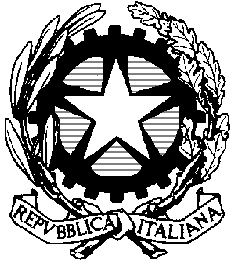 